Synchronous Inertial Response (SIR) ReportUnit NameDISCLAIMER: This Document contains information (and/or attachments) which may be privileged or confidential. All content is intended solely for the use of the individual or entity to whom it is addressed. If you are not the intended recipient please be aware that any disclosure, copying, distribution or use of the contents of this message is prohibited. If you suspect that you have received this Document in error please notify EirGrid or its subsidiaries immediately. EirGrid and its subsidiaries do not accept liability for any loss or damage arising from the use of this document or any reliance on the information it contains or the accuracy or up to date nature thereof. Use of this document and the information it contains is at the user’s sole risk. In addition, EirGrid and its subsidiaries strongly recommend that any party wishing to make a decision based on the content of this document should not rely solely upon data and information contained herein and should consult EirGrid or its subsidiaries in advance.Further information can be found at: http://www.eirgridgroup.com/legal/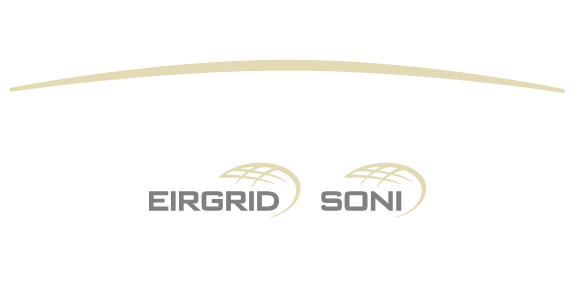 Document Version HistoryRevision 3.0 published 12th November  2019IntroductionThe Unit shall submit the latest template version as published on the EirGrid and SONI websites. Sections (highlighted in yellow) shall be completed in full and supported, as applicable, by an Original Equipment Manufacturer (OEM) data sheet. This supporting documentation, including diagrams and graphs, shall use legible formatting, highlighting the applicable values included within this document.All queries in relation to this document shall be submitted to generator_testing@eirgrid.com or   generator_testing@soni.ltd.uk . 10 Business Days shall be allowed for EirGrid and SONI review. Submission of this document is required if a Unit does not have an existing SIR contract or is proposing to make changes or updates to any of the affected parameters.AbbreviationsSIR		Synchronous Inertial ResponseSIRF		Synchronous Inertial Response FactorMW		Mega Watt MEC		Maximum Export CapacitykV		kilovoltHz		HertzOEM		Original Equipment ManufacturerUnit DATASynchronous Inertial ResponseThe definitions referenced in this document are for indicative purposes only. In the event of inconsistency between the definitions in this document and those in the DS3 System Services Agreement, the definitions in the DS3 System Services Agreement shall prevail. DefinitionSynchronous Inertial Response (SIR) is the Kinetic Energy of a Centrally Dispatched Synchronous unit multiplied by the SIR Factor (SIRF). 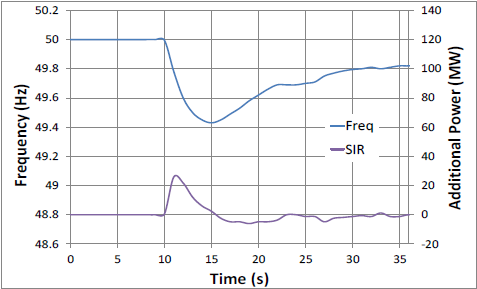 SIRF is the ratio of the kinetic energy (at nominal frequency) to the unit’s minimum generation level (in exported MW):Where:Stored Kinetic energy = H (Inertial constant) x MVA rating of the machine.For an SIR providing unit that can provide Reactive Power Control while operating as a Synchronous Compensator or Synchronous Motor, the SIRF is set at 45 seconds.Calculation of the H constantA key component of these calculations is the inertial constant of the unit, H. This is calculated using the following:Where:j = Moment of inertia of the full trainf = Nominal system frequency (50Hz)Sn = MVA rating of the machineSIR Variables and CharacteristicsMode: __________________ (e.g. open cycle etc.) OEM documentation supporting the following values shall be included within this report. The unit shall include a dynamic model and a generator data sheet along with this report.The unit shall add or delete additional tables, as required, for each additional mode.Mode: ________________ (e.g. combined cycle etc.) VersionDateCommentNameCompany0.1Insert DateMinor version (v0.1) submitted for review and approvalInsert NameUnit Company Name1.0Insert DateRevised to version 1.0 following approval by EirGrid, SONI. Insert NameUnit Company NameUnit nameName________Unit connection pointHV bushings of T101 in XX 110kV stationUnit connection voltage__________kVUnit Fuel Type(s) Primary:______Secondary:_________Registered Capacity_______MWContracted MEC_______MWInstalled Plant Name_______________MW_______MVAMinimum Generation (exported MW)_______ MWHouse Load _______MWNameDescriptionUnitValueH constant calculationH constant calculationH constant calculationH constant calculationjMoment of inertia of the full train of the unit.Kgm2Unit to specifySn MVA Rating of the unitMVAUnit to specifyH constantUsed to calculate the stored kinetic energy of the unitN/AUnit to specifySIRF CalculationSIRF CalculationSIRF CalculationSIRF CalculationStored Kinetic EnergyThe energy stored in the unit due to its motionMWs2Unit to specifyMinimum GenerationThe minimum MW Output which a Generating Unit can generate continuously, registered with the TSO under SDC1 as a Technical Parameter. MWUnit to specifySIRFRatio of the kinetic energy (at nominal frequency) to the lowest sustainable MW output the unit can operate at while providing reactive power controlSecondsUnit to specifyNameDescriptionUnitValueH constant calculationH constant calculationH constant calculationH constant calculationjMoment of inertia of the full train of the unit.Kgm2Unit to specifySn MVA Rating of the unitMVAUnit to specifyH constantUsed to calculate the stored kinetic energy of the unitN/AUnit to specifySIRF CalculationSIRF CalculationSIRF CalculationSIRF CalculationStored Kinetic EnergyThe energy stored in the unit due to its motionMWs2Unit to specifyMinimum GenerationThe minimum MW Output which a Generating Unit can generate continuously, registered with the TSO under SDC1 as a Technical Parameter. MWUnit to specifySIRFRatio of the kinetic energy (at nominal frequency) to the lowest sustainable MW output the unit can operate at while providing reactive power controlSecondsUnit to specify